MEET THE TEACHER NIGHT &OPEN HOUSESEPTEMBER 20, 20127:00-8:00 PM7:00 	Parents are invited to meet in the gym where teachers will be introduced.7:15 	Teachers will move to their classrooms and parents are invited to meet their child’s teacher and look around the classroom.Please note:  This is not for parent/teacher interviews.  Those will be done in October.  If you wish to have a one on one conversation about your child with their teacher please arrange a separate meeting at a time that is convenient to all parties.  We appreciate your cooperation.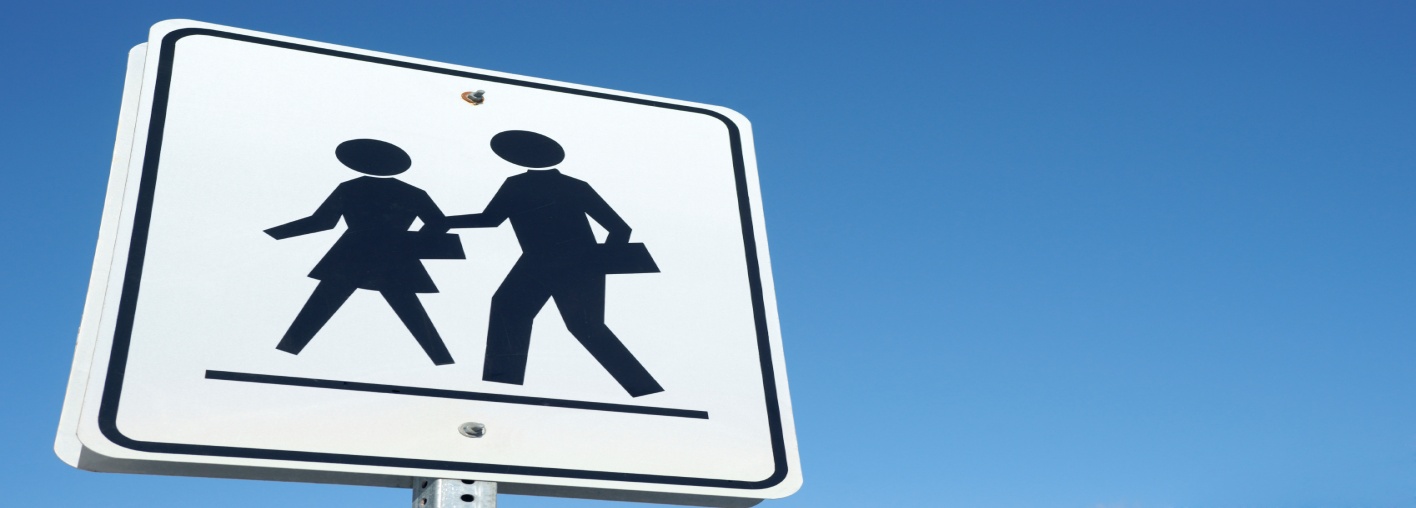 